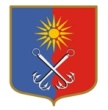 КИРОВСКИЙ МУНИЦИПАЛЬНЫЙ РАЙОНЛЕНИНГРАДСКОЙ ОБЛАСТИАДМИНИСТРАЦИЯОТРАДНЕНСКОГО ГОРОДСКОГО ПОСЕЛЕНИЯП О С Т А Н О В Л Е Н И Еот «16» декабря 2021 года № 783Об утверждении плана нормотворческой деятельности администрации Отрадненского городского поселения Кировского муниципального района Ленинградской области на 2022 годВ целях организации нормотворческой деятельности администрации Отрадненского городского поселения Кировского муниципального района Ленинградской области на 2022 год, в соответствии с Федеральным законом РФ от 06.10.2003 № 131-ФЗ «Об общих принципах организации местного самоуправления в Российской Федерации», Уставом Отрадненского городского поселения Кировского муниципального района Ленинградской области администрация МО «Город Отрадное»:1. Утвердить план нормотворческой деятельности администрации Отрадненского городского поселения Кировского муниципального района Ленинградской области на 2022 год согласно Приложению.2. Опубликовать настоящее постановление в газете «Отрадное вчера, сегодня, завтра», сетевом издании «Отрадное вчера, сегодня, завтра», и на официальном сайте органов местного самоуправления МО «Город Отрадное» в сети «Интернет».3. Настоящее постановление вступает в силу со дня его официального опубликования и распространяет своё действие на правоотношения, возникшие с 01.01.2022 года.Первый заместительглавы администрации                                                                                   А.С. МорозовРазослано: дело, Кировская городская прокуратура ЛОУТВЕРЖДЕНпостановлением администрации МО «Город Отрадное» от «16» декабря 2021 № 783ПриложениеПЛАНнормотворческой деятельностиадминистрации Отрадненского городского поселения Кировского муниципального района Ленинградской области на 2022 год№ п/пНаименованиеСрок исполненияИсполнитель1Подготовка проектов НПА по муниципальной службе В течение 2022 годаУправление по правовому и кадровому обеспечению 2Подготовка проектов НПА по противодействию коррупцииВ течение 2022 годаУправление по правовому и кадровому обеспечению3О реализации мер по противодействию коррупцииВ течение 2022 годаГлава администрации4Внесение изменений в НПА по предоставлению муниципальных услугВ течение 2022 года по мере внесения изменений в действующее законодательствоГлава  администрацииСтруктурные подразделения администрации5Приведение муниципальных правовых актов в соответствие с изменениями действующего законодательстваВ течение 2022 года по мере внесения изменений в действующее законодательствоСтруктурные подразделения администрации6Принятие административных регламентов предоставления муниципальных услугВ течение 2022 года по мере необходимости и внесения изменений в действующее законодательствоГлава администрацииСтруктурные подразделения администрации7Внесение изменений и дополнений в административные регламенты предоставления муниципальных услуг I полугодиев соответствии с изменениям законодательства в  части   уточнения требований к порядку предоставления муниципальных услуг  в электронной форме Глава администрацииСтруктурные подразделения администрации8Подготовка проектов Решений «Об утверждении отчета об исполнении бюджета»ежеквартальноСпециалистыфинансово-экономического управления9Подготовка проекта Решения о ежегодном отчете главы поселенияянварьГлава администрацииСтруктурные подразделения администрации10Принятие постановления «О проведении месячника по благоустройству» мартГлава  администрацииКоммунальный отдел11Подготовка проекта Решения «Об утверждении отчета об исполнении бюджета за 2021 год»мартСпециалистыфинансово-экономического управления12Подготовка и последующее принятие Постановления «Об определении норматива стоимости одного квадратного метра общей площади жильяежеквартальноГлава  администрацииСтруктурные подразделения администрации13Подготовка и последующее принятие постановления «О запрете купания в открытых водоемах, расположенных на территории МО «Город Отрадное» в период летнего периода 2022 годаII кварталГлава  администрацииСтруктурные подразделения администрации14Подготовка и последующее принятие постановления «О запрете выхода граждан на ледовое покрытие водных объектов»IV кварталГлава  администрацииСтруктурные подразделения администрации15Подготовка и последующее принятие постановления «О мерах по обеспечению пожарной безопасности на территории поселения  в весенне-летний пожароопасный период 2022 года»II кварталГлава  администрацииСтруктурные подразделения администрации16Внесение изменений в постановление администрации МО «Город Отрадное» от 29.11.2021 г. №735 «Об утверждении муниципальной программы «Управление муниципальной собственностью и земельными ресурсами на территории Отрадненского городского поселения Кировского муниципального района Ленинградской области на 2022-2024 год» В течение 2022 года по мере необходимости Глава  администрацииСтруктурные подразделения администрации17Внесение изменений в постановление администрации МО «Город Отрадное» от 29.11.2021 г. №723 «Об утверждении муниципальной программы «Развитие социокультурного пространства МО «Город Отрадное» на 2022-2024 гг.»В течение 2022 года по мере необходимостиГлава  администрацииСтруктурные подразделения администрации18Внесение изменений в постановление администрации МО «Город Отрадное» от 29.11.2021 г. №732 Об утверждении муниципальной программы «Развитие муниципальной службы в Отрадненском городском поселении Кировского муниципального района Ленинградской области на 2022-2024 годы»В течение 2022 года по мере необходимостиГлава  администрацииСтруктурные подразделения администрации19Внесение изменений в постановление администрации МО «Город Отрадное» от 29.11.2021 г. №733 «Об утверждении муниципальной программы «Безопасность на территории Отрадненского городском поселении Кировского муниципального района Ленинградской области на 2022-2024 г.г.»В течение 2022 года по мере необходимостиГлава  администрацииСтруктурные подразделения администрации20Внесение изменений постановление администрации МО «Город Отрадное» от 29.11.2021 г. №729  «Об утверждении муниципальной программы «Формирование комфортной городской среды» на территории МО «Город Отрадное» на 2022-2024 года»В течение 2022 года по мере необходимостиГлава  администрацииСтруктурные подразделения администрации21Внесение изменений в муниципальную программу «Поддержка и развитие коммунального хозяйства, транспортной инфраструктуры, благоустройства на территории Отрадненского городского поселения Кировского муниципального района Ленинградской области на 2022 – 2024 года»В течение 2022 года по мере необходимостиГлава  администрацииСтруктурные подразделения администрации22Внесение изменений постановление администрации МО «Город Отрадное» от 29.11.2021 г. №731  Об утверждении муниципальной программы «Развитие и поддержка малого и среднего предпринимательства на территории МО «Город Отрадное» на 2022-2024 годы»В течение 2022 года по мере необходимостиГлава  администрацииСтруктурные подразделения администрации23Внесение изменений постановление администрации МО «Город Отрадное» от 29.11.2021 г. №730  Об утверждении муниципальной программы «Обеспечение качественным жильем граждан на территории Отрадненского городского поселения Кировского муниципального района Ленинградской области в 2022-2024гг.»В течение 2022 года по мере необходимостиГлава  администрацииСтруктурные подразделения администрации24Утверждение муниципальных программ на 2023-2025 годы ДекабрьГлава  администрацииСтруктурные подразделения администрации25Подготовка проекта Решения «О бюджете Отрадненского городского поселения на 2023-2025 год»IVкварталСпециалистыфинансово-экономического сектора